xXXXXOutras Observações: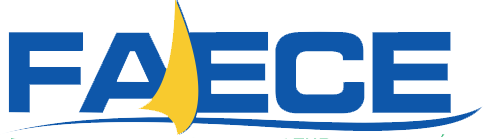 CURSOS DE SAÚDE
IX FEIRA DE ANATOMIA FUNCIONAL
FICHA DE PRODUÇÃO DO TRABALHOCURSOS DE SAÚDE
IX FEIRA DE ANATOMIA FUNCIONAL
FICHA DE PRODUÇÃO DO TRABALHOCURSOS DE SAÚDE
IX FEIRA DE ANATOMIA FUNCIONAL
FICHA DE PRODUÇÃO DO TRABALHOCURSOS DE SAÚDE
IX FEIRA DE ANATOMIA FUNCIONAL
FICHA DE PRODUÇÃO DO TRABALHOCURSOS DE SAÚDE
IX FEIRA DE ANATOMIA FUNCIONAL
FICHA DE PRODUÇÃO DO TRABALHO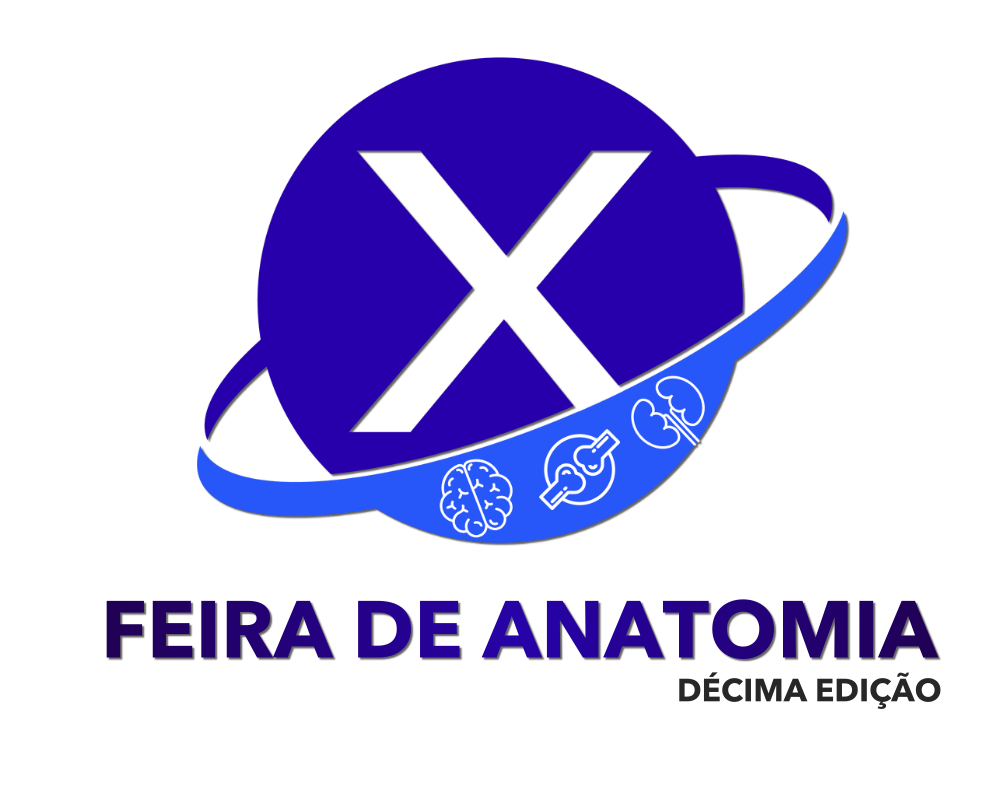 CURSO:CURSO:digitardigitardigitardigitarLíder:O nome do líder do grupo aquiO nome do líder do grupo aquiO nome do líder do grupo aquiO nome do líder do grupo aquiGRUPO:GRUPO:TEMA DO TRABALHO:TEMA DO TRABALHO:DigitarDigitarDigitarDigitarDigitarMONITORES-TUTORES:MONITORES-TUTORES:MONITORES-TUTORES:INTEGRANTESINTEGRANTESINTEGRANTESINTEGRANTESINTEGRANTESINTEGRANTESINTEGRANTESINTEGRANTESINTEGRANTESINTEGRANTESINTEGRANTESSeq.NOME DO ALUNO (ordem alfabética)(Digitado previamente)NOME DO ALUNO (ordem alfabética)(Digitado previamente)NOME DO ALUNO (ordem alfabética)(Digitado previamente)NOME DO ALUNO (ordem alfabética)(Digitado previamente)ASSINATURAASSINATURAASSINATURAASSINATURAASSINATURAASSINATURA1Aluno 1 Nome aqui Ordem AlfabéticaAluno 1 Nome aqui Ordem AlfabéticaAluno 1 Nome aqui Ordem AlfabéticaAluno 1 Nome aqui Ordem Alfabética2Aluno 2 Nome aqui Ordem AlfabéticaAluno 2 Nome aqui Ordem AlfabéticaAluno 2 Nome aqui Ordem AlfabéticaAluno 2 Nome aqui Ordem Alfabética3Aluno 3 Nome aqui Ordem AlfabéticaAluno 3 Nome aqui Ordem AlfabéticaAluno 3 Nome aqui Ordem AlfabéticaAluno 3 Nome aqui Ordem Alfabética4Aluno 4 Nome aqui Ordem AlfabéticaAluno 4 Nome aqui Ordem AlfabéticaAluno 4 Nome aqui Ordem AlfabéticaAluno 4 Nome aqui Ordem AlfabéticaDigite os nomes ao lado em ordem alfabéticaDigite os nomes ao lado em ordem alfabéticaDigite os nomes ao lado em ordem alfabéticaDigite os nomes ao lado em ordem alfabéticaDigite os nomes ao lado em ordem alfabéticaDigite os nomes ao lado em ordem alfabética5Aluno 5 Nome aqui Ordem AlfabéticaAluno 5 Nome aqui Ordem AlfabéticaAluno 5 Nome aqui Ordem AlfabéticaAluno 5 Nome aqui Ordem Alfabética6Aluno 6 Nome aqui Ordem AlfabéticaAluno 6 Nome aqui Ordem AlfabéticaAluno 6 Nome aqui Ordem AlfabéticaAluno 6 Nome aqui Ordem Alfabética7Aluno 7 Nome aqui Ordem AlfabéticaAluno 7 Nome aqui Ordem AlfabéticaAluno 7 Nome aqui Ordem AlfabéticaAluno 7 Nome aqui Ordem Alfabética8Aluno 8 Nome aqui Ordem AlfabéticaAluno 8 Nome aqui Ordem AlfabéticaAluno 8 Nome aqui Ordem AlfabéticaAluno 8 Nome aqui Ordem Alfabética9Aluno 9 Nome aqui Ordem AlfabéticaAluno 9 Nome aqui Ordem AlfabéticaAluno 9 Nome aqui Ordem AlfabéticaAluno 9 Nome aqui Ordem Alfabética10Aluno 10 Nome aqui Ordem AlfabéticaAluno 10 Nome aqui Ordem AlfabéticaAluno 10 Nome aqui Ordem AlfabéticaAluno 10 Nome aqui Ordem AlfabéticaDESCRIÇÃO DO TRABALHO E MATERIAIS UTILIZADOSDESCRIÇÃO DO TRABALHO E MATERIAIS UTILIZADOSDESCRIÇÃO DO TRABALHO E MATERIAIS UTILIZADOSDESCRIÇÃO DO TRABALHO E MATERIAIS UTILIZADOSDESCRIÇÃO DO TRABALHO E MATERIAIS UTILIZADOSDESCRIÇÃO DO TRABALHO E MATERIAIS UTILIZADOSDESCRIÇÃO DO TRABALHO E MATERIAIS UTILIZADOSDESCRIÇÃO DO TRABALHO E MATERIAIS UTILIZADOSDESCRIÇÃO DO TRABALHO E MATERIAIS UTILIZADOSDESCRIÇÃO DO TRABALHO E MATERIAIS UTILIZADOSDESCRIÇÃO DO TRABALHO E MATERIAIS UTILIZADOSDigitar aqui resumidamente o que a equipe pretende realizar, como vai fazer e o que vai utilizarDigitar aqui resumidamente o que a equipe pretende realizar, como vai fazer e o que vai utilizarDigitar aqui resumidamente o que a equipe pretende realizar, como vai fazer e o que vai utilizarDigitar aqui resumidamente o que a equipe pretende realizar, como vai fazer e o que vai utilizarDigitar aqui resumidamente o que a equipe pretende realizar, como vai fazer e o que vai utilizarDigitar aqui resumidamente o que a equipe pretende realizar, como vai fazer e o que vai utilizarDigitar aqui resumidamente o que a equipe pretende realizar, como vai fazer e o que vai utilizarDigitar aqui resumidamente o que a equipe pretende realizar, como vai fazer e o que vai utilizarDigitar aqui resumidamente o que a equipe pretende realizar, como vai fazer e o que vai utilizarDigitar aqui resumidamente o que a equipe pretende realizar, como vai fazer e o que vai utilizarDigitar aqui resumidamente o que a equipe pretende realizar, como vai fazer e o que vai utilizarENCONTROSENCONTRO 1:ENCONTRO 1:ENCONTRO 1:LOCAL:ETAPA DO TRABALHO:ETAPA DO TRABALHO:Ausentes:ENCONTRO 2:ENCONTRO 2:ENCONTRO 2:LOCAL:ETAPA DO TRABALHO:ETAPA DO TRABALHO:Ausentes:ENCONTRO 3:ENCONTRO 3:ENCONTRO 3:LOCAL:ETAPA DO TRABALHO:ETAPA DO TRABALHO:Ausentes:ENCONTRO 4:ENCONTRO 4:ENCONTRO 4:LOCAL:ETAPA DO TRABALHO:ETAPA DO TRABALHO:Ausentes:ENCONTRO 5:ENCONTRO 5:ENCONTRO 5:LOCAL:ETAPA DO TRABALHO:ETAPA DO TRABALHO:Ausentes:ENCONTRO 6:ENCONTRO 6:ENCONTRO 6:LOCAL:ETAPA DO TRABALHO:ETAPA DO TRABALHO:Ausentes:ENCONTRO 7:ENCONTRO 7:ENCONTRO 7:LOCAL:ETAPA DO TRABALHO:ETAPA DO TRABALHO:Ausentes: